 Initial Protocol Modified Protocol Amendment ProtocolPROTOCOL SUBMISSION FORMfor     CLINICAL TRIAL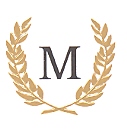 Title of Research : Principal Investigator : HP No. : Mochtar Riady Institute for NanotechnologyEthics CommitteeJln. Boulevard Jend.Sudirman No. 1688Lippo Karawaci  Tangerang 15811Telp. (021) 54210123, email : mrin.ec@mrinstitute.org